Nauka nie ma żadnej ojczyzny,
gdyż wiedza ludzka obejmuje cały świat.Ludwik PasteurProjekt partnerskiej współpracy przedszkoli     /Project of kindergarten cooperation and partnership/ „Mali przyjaciele”  /”Little friends”/ 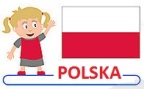 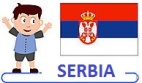 Przedmiot /Subject matter/:wychowanie przedszkolne /Kindergarten education/Nazwa przedszkola /Name of kindergarten/:Przedszkole Miejskie Nr 1 w Łobzie im. Krasnala Hałabałyul. Mickiewicza 11 73 – 150 ŁobezPOLSKADyrektor: Mariola KotowiczPrzedszkole partnerskie /Kindergarten partner/:
           Predškolska Ustanowa „Naša radost”Radnička BB32240 LučaniSERBIADyrektor: Ljiljana DmitrićKoordynatorzy projektu /Project coordinators/:
	Łobez: Teresa D., Marta D., Iwona G., Iwona K., Izabela M.;Guča: Milkica D., Iwana D., Ana B.;Języki projektu /Project languages/: polski, serbski, angielski; /Polish, Serbian, English/;Konsultanci językowi/Language consultants/:Serbski /Serbian/: Marzena O.;Angielski /English/: Agnieszka M.;Strony internetowe przedszkoli /Kindergartens’ websites/:
 Łobez: http://krasnal.lobez.blizej.info/Guča: www.vrticlucani.edu.rsCele projektu:Poznawanie świata społeczno-przyrodniczego poprzez odkrywanie tajemnic natury, kultury i historii polskiej i serbskiej; Rozwijanie postawy tolerancji wobec innych kultur;Wspieranie dziecięcej ciekawości, aktywności i zdolności do twórczego myślenia;Kształtowanie umiejętności współpracy w zespole;Umożliwianie dzieciom korzystania z prostych narzędzi multimedialnych; Wzbogacenie oferty dydaktycznej przedszkoli biorących udział w projekcie;The project’s aims:Letting socionatural world know through detection the misteries of nature, culture, and Polish-Serbian history;Developing of tolerant attitude towards other cultures;Promoting of children’s curiosity, activity, and ability to creative thinking;Cultivating of teamwork skills;Making it possibile for children to using multimedia;Enriching kindergartens didactic offer, which participate in project;Etapy realizacji projektu /Stages of project implementation/:         Autor:  Iwona Kowalska         Tłumaczenie: Agnieszka M.                                                                                                                                                            Zatwierdzam do realizacji:                                                                                                                                               Mariola KotowiczDyrektor Przedszkola Miejskiego Nr 1                                                                                                                                                           im. Krasnala Hałabały w ŁobzieETAPY REALIZACJI PROJEKTU – PRZEWIDYWANY PRZEBIEG/Stages of project implementation-anticipated process/ETAPY REALIZACJI PROJEKTU – PRZEWIDYWANY PRZEBIEG/Stages of project implementation-anticipated process/TERMIN REALIZACJIOSOBY ODPOWIEDZIALNE/Date of accomplishment; Persons responsible for it/Lipiec – sierpień /July-August/2016r.wrzesień – czerwiec /September-June/2016/2017r.„Poznajmy się”/”Let’s get to know each other”/WSTĘP / INTRODUCTION /Przyjęcie delegacji Serbskiej oraz Dyrektora Przedszkola „Naša radost” w PM 1. /Reception of Serbian delegation in PM 1/;Wyjazd Dyrektora PM1 z delegacją z Urzędu Gminy Łobez do Serbii – odwiedziny Przedszkola „Naša radost”: /Visitaton of Łobez’s delegation in „Naṧa Radost”/Przekazanie logo Przedszkola Miejskiego Nr 1 w Łobzie wykonanego przez dzieci oraz prezentacji multimedialnej „Moje Przedszkole”; /Handovering the PM 1’s logo, which was made by children, and multimedia presentation./Nawiązanie wstępnych kontaktów między przedszkolnych. /Establishing contacts between kindergartens /ETAP I  /STAGE I/Zapoznanie nauczycieli z przebiegiem wizyty w Serbi /przedszkole w Guča/ – Dyrektor przedszkola. /Letting teachers know about visiting in Serbia/Utworzenie zespołu koordynującego współpracę między przedszkolami. /Forming coordinating team./ Spotkanie organizacyjne. /Organizing gathering./ETAP II /STAGE II/Napisanie projektu współpracy między przedszkolami: Łobez - Guča. /Writing in project/Napisanie listu – list wysyła Przedszkole Miejskie Nr 1 im. Krasnala Hałabały w Łobzie;  /Writing in a letter, and sending it by Przedszkole Miejskie Nr 1 Łobez/:informacje o projekcie /information about project/: załącznik Projekt „Mali Przyjaciele”;zaproszenie do współpracy w ramach projektu /inviting to cooperation within project/;zaproszenie do zapoznania się ze stroną internetową przedszkola  /inviting to kindergarten’s website/http://krasnal.lobez.blizej.info/;zaproszenie do korespondowania drogą mailową: /inviting to sending emails/krasnal.lobez@wp.plvrticlucani@mts.rsPrzygotowanie prezentacji multimedialnej „Mój kraj, moje miasto, moje przedszkole” – załącznik do listu / Preparing presentation „My country, my ,city,  my kindergarden”/. Utworzenie zakładki na stronie internetowej przedszkola: „Mali przyjaciele: Łobez-Guča” /Creating a tab on the website: „Little friends: Łobez-Guča”/:systematyczna aktualizacja zakładki. /Systematic tab’s updating/.ETAP III /STAGEIII/Nawiązanie kontaktów mailowych:systematyczne komunikowanie się drogą mailową; /Systematic comunication by emails/.Zapoznanie całej społeczności przedszkola /dzieci, rodzice, nauczyciele/ z projektem „Mali przyjaciele” oraz z Serbią, Gučą i partnerskim przedszkolem „Naša Radost”: /Letting the whole preschool’s community know about the project/.Utworzenie w przedszkolu kącika:„Mali przyjaciele – Serbia – Guča”. /Creating an interests area: ”Little friends – Serbia – Guča”/;Przygotowanie i przekazanie nauczycielkom materiałów do zajęć „Poznaj naszych małych przyjaciół z Serbii”; /Preparing and handovering didactic materials to teachers „Meet our little friends from Serbia”/;Przeprowadzenie zajęć dydaktyczno-wychowawczych „Poznaj naszych małych przyjaciół z Serbii”. /Conducting classes „ Meet our little friends from Serbia”/;„Dzień Serbski” – według własnego pomysłu./ „Serbian Day”- according to own idea./.Wysłanie świątecznych życzeń oraz wykonanego przez dzieci i nauczycielkę prezentu -  album „Książka o nas – Wesołych Świąt!” / Sending Merry Christmas wishes and present:„Book about us  - Merry Christmas!”/. Nagranie i przesłanie filmów „Mówiące obrazy” /Recording and sending films „Talking Pictures/:„Nasze przedszkole” – grupy dziecięce, kadra przedszkola, itp.; / „Our kindergarten” – children and teachers./;„Piosenka i taniec w moim przedszkolu” /”The song and dance in my kindergarden”/;Tegoroczna bajka Amatorskiego Teatru Bajammagia”; /This year’s tale by „ Amateur Dramatics Bajammagia”/;Inne. /Others/.Spotkania na Skype /Online meetings via Skype/:„Porozmawiajmy o sobie” /”Let’s talk about us”/;Życzenia z okazji wybranych świąt:           np. Wielkanoc, Dzień Dziecka, itp. /Wishes on          the occasion of Easter, Child’s Day, and so on/;Inne /Others/.Lipiec /July/ 2016r.DyrektorSierpień /August/ 2016r.DyrektorWrzesień /September/ 2016r.DyrektorPaździernik /October/2016r.Dyrektor + zespół/Director and team/Październik /October/2016r.Iwona K./Dyrektor PM1 – zatwierdzenie projektu//Director PM 1 –Project approval/Październik /October/2016r.Marta D. + Izabela M./Dyrektor PM1 – zatwierdzenie listu//Director PM 1- letter approval/PaździernikTeresa D./Izabela M. – zdjęcia/Październik 2016r.Izabela M./Dyrektor PM1 – wstępne materiały//Iwona K. – bieżące materiały/cały okres trwania projektu/entire period of project lasting/Październik /October/Iwona K. + Dyrektor PM1/Agnieszka M. - konsultacje językowe/cały okres trwania projektu/entire period of project lasting/cały okres trwania projektu/entire period of project lasting/Listopad /November/Iwona G. + Iwona K. /Dyrektor PM1 – wstępne materiały/Listopad /November/Iwona G.W dogodnym czasieNauczycielki grup 5, 6 latków oraz chętni z młodszych grup wiekowych /dostarczenie zdjęć, filmików, itp. dla zespołu koordynującego – Iwona K./W dogodnym czasie/At convenience time/Chętne grupy wiekowe /dostarczenie zdjęć, filmików, itp. dla zespołu koordynującego – Iwona K./Grudzień /December/Marta D. /Izabela M. - wybór zdjęć/Okresowo w miarę potrzeb/Periodically as needed/Listopad/grudzieńMarta D.Styczeń/Luty /January, February/Iwona G. + grupa „Zajączki”Czerwiec – link do TV REGA/June – link to TV REGA/W miarę potrzeb /Periodically as needed/Okresowo w miarę potrzeb/Periodically as needed/Teresa D./Dzieci z grupy „Misie” + Dyrektor + zespół/Przedszkolaki + DyrektorW miarę potrzeb/As needed/